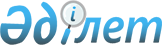 Об организации общественных работ в 2011 году
					
			Утративший силу
			
			
		
					Постановление акимата города Усть-Каменогорска Восточно-Казахстанской области от 26 ноября 2010 года N 9503. Зарегистрировано Управлением юстиции города Усть-Каменогорск Департамента юстиции Восточно-Казахстанской области 21 декабря 2010 года за N 5-1-153. Прекращено действие по истечении срока, на который постановление было принято (письмо акимата города Усть-Каменогорска ВКО от 04 января 2012 года № Ин-5/2)

      Сноска. Прекращено действие по истечении срока, на который постановление было принято (письмо акимата города Усть-Каменогорска ВКО от 04.01.2012 № Ин-5/2).      На основании подпункта 13) пункта 1) статьи 31 Закона Республики Казахстан от 23 января 2001 года «О местном государственном управлении и самоуправлении в Республике Казахстан», подпункта 5) статьи 7, статьи 20 Закона Республики Казахстан от 23 января 2001 года «О занятости населения», пунктами 7, 8 Правил организации и финансирования общественных работ, утвержденных постановлением Правительства Республики Казахстан от 19 июня 2001 года № 836, в целях расширения системы государственных гарантий и для поддержки различных групп населения, испытывающих затруднение в трудоустройстве, акимат города Усть-Каменогорска ПОСТАНОВЛЯЕТ:



      1. Утвердить прилагаемый перечень организаций, в которых будут проводиться общественные работы в 2011 году, виды, объемы, источники финансирования и конкретные условия общественных работ.



      2. Размер оплаты труда утвердить в размере не менее минимальной заработной платы, установленной на 2011 год.

      3. Рекомендовать руководителям организаций (по согласованию) предоставлять отдельным категориям работников (женщинам, имеющим несовершеннолетних детей, многодетным матерям, инвалидам) возможность работать неполный рабочий день, а также применять гибкие формы организации рабочего времени.

      4. Контроль за исполнением данного постановления возложить на заместителя акима Нургазиева А.К.



      5. Настоящее постановление вводится в действие по истечении десяти календарных дней после дня его первого официального опубликования.

       Аким города Усть-Каменогорска             И. Абишев

Утвержден        

постановлением акимата  

города Усть-Каменогорска 

от 26 ноября 2010 года № 9503 Перечень организаций, в которых будут проводиться

общественные работы в 2011 году, виды, объемы, источники

финансирования и конкретные условия общественных работ

      Конкретные условия общественных работ:

      Продолжительность рабочей недели составляет 5 дней с двумя выходными, восьми часовой рабочий день, обеденный перерыв 1 час, оплата труда осуществляется за фактически отработанное время, отраженное в табеле учета рабочего времени путем перечисления на лицевые счета безработных, инструктаж по охране труда и технике безопасности, обеспечение специальной одеждой, инструментом и оборудованием, выплата социального пособия по временной нетрудоспособности, возмещение вреда, причиненного увечьем или иным повреждением здоровья, пенсионные и социальные отчисления производятся в соответствии с законодательством Республики Казахстан. Условия общественных работ для отдельных категорий работников (женщины и другие лица с семейными обязанностями, инвалиды, лица, не достигшие восемнадцатилетнего возраста) определяются с учетом особенностей условий труда соответствующей категории и предусматриваются трудовыми договорами, заключаемыми между работниками и работодателями в соответствии с трудовым законодательством Республики Казахстан.
					© 2012. РГП на ПХВ «Институт законодательства и правовой информации Республики Казахстан» Министерства юстиции Республики Казахстан
				№ 

п/

пНаименования организацийВиды общественных работОбъемы выполняемых работСпрос (заявленная потребность)Предложение (утверждено)Источники финансирования12345671Государственное учреждение «Аппарат акима города Усть-Каменогорска Восточно-Казахстанской области»помощь в работе с текущими документами, отправление факсов, набор и распечатка текстов; доставка корреспонденции 3000 документов ежемесячно;30-40 документов ежедневно 3030бюджет города Усть-Каменогорска2Государственное учреждение «Аппарат маслихата города Усть-Каменогорска» (по согласованию)помощь в работе с архивными и текущими документами; оформлении протоколов сессий и постоянных комиссий;

доставка корреспонденции5-10 документов ежедневно;

10 протоколов сессий в год;

35 протоколов постоянных комиссий ежемесячно;

3-5 документов ежедневно55бюджет города Усть-Каменогорска3Государственное учреждение «Отдел предпринимательства, сельского хозяйства и ветеринарии города Усть-Каменогорска»помощь в регистрации входящей и исходящей корреспонденции, редактировании документов на государственном языке,

в ведении мониторинга цен на продовольственные и непродовольственные товары;

доставка корреспонденции20-30 писем ежедневно;

10-15 магазинов на 1 человека ежедневно;

20-30 документов ежедневно99бюджет города Усть-Каменогорска4Государственное учреждение «Отдел занятости и социальных программ города Усть-Каменогорска»помощь в работе с архивными и текущими документами, картотекой, обращениями граждан;

помощь в работе по оформлению документов по экологии, выплате материальной помощи по коммунальным услугам, по работе с инвалидами;

помощь в работе с социальными картами, в назначении государственных пособий;

помощь в работе с предприятиями города, с поставщиками товаров и услуг;

доставка корреспонденции;

помощь в редактировании документов на государственном языке;

уборка территории;

уборка помещений3000 документов ежемесячно;

30000 обращений в год;

550 документов ежемесячно;

3900 получателей ежемесячно;

11000 получателей в год;

5000 предприятий в год;

30-40 документов ежедневно;

15 документов ежедневно;

0,5 гектара;

500 квадратных метров3636бюджет города Усть-Каменогорска5Государственное учреждение «Отдел финансов города Усть-Каменогорска»помощь в работе с архивными и текущими документами, в редактировании документов на государственном языке25-30 документов ежедневно77бюджет города Усть-Каменогорска6Государственное учреждение «Управление внутренних дел города Усть-Каменогорска» (по согласованию)оказание помощи участковым инспекторам в предупреждении, выявлении фактов правонарушений;

помощь в работе с архивными и текущими документами, картотекой, в редактировании документов на государственном языке;

доставка корреспонденции;

уборка помещений21 участковый пункт полиции;

210 документов ежедневно;

80 документов ежедневно;

1000 квадратных метров4545бюджет города Усть-Каменогорска7Подведомственные организации государственного учреждения «Отдел образования города «Усть-Каменогорска»:

государственные учреждения- казахская средняя школа № 1; комплекс школа-гимназия-детский сад № 2; многопрофильная школа-гимназия № 3; средние школы № 4, 5; комплекс школа-детский сад № 6; средние школы № 7, 8, 9; школы-гимназии № 10, 11; гимназия № 12 им. А. Гумбольдта с углубленным изучением иностранных языков; средние школы № 13, 14, 15, 16; средняя школа № 17 им. М. Ауэзова; средняя школа № 18; специализированная общеобразовательная школа-комплекс художественно-эстетического развития № 19, общеобразовательная школа № 20 им. А. Байтурсынова гуманитарно-эстетического развития; средние школы № 22, 23, 24, 26, 27, 29; Казахстанско-Россииская гимназия; школа-лицей № 31; средние школы № 32, 35, 36; общеобразовательная разноуровневая многопрофильная школа № 37; школа-гимназия № 38 города Усть-Каменогорска; средняя школа № 39, 40, 42; средняя школа-гимназия № 43; казахская средняя школа-лицей № 44 им. О. Бокея; средняя профильная школа № 45; Ахмировская средняя школа; Меновновская средняя школа; Ново-Явленская средняя школа; Ново-Троицкая средняя школа; комплекс школа-детский сад № 14 для слабовидящих детей; школа-детский сад № 61; специализированная школа-детский сад № 62 для детей с нарушениями речи; модельная школа-детский сад-ясли № 96; неполная средняя общеобразовательная школа-интернат им. Крупской; ресурсный центр-школа дистанционного и профильного обучения.

Коммунальные государственные казенные предприятия:учебно-иследовательский экобио- центр; станция юных техников; детский учебно-оздоровительный центр «Октябренок»; детский сад-ясли № 6 «Куншуак»; детский сад № 7 «Радуга»; детский сад-ясли № 17 «Ручеек»; детский сад-ясли № 34 «Дом радости»; детский сад-ясли «Вишенка»; детский сад-ясли № 42; детский сад-ясли № 45 «Болашак»; детский сад № 46 «Огонек»; детский сад-ясли № 70; детский сад-ясли № 80 «Чудотворец»; детский сад-ясли № 100; детский сад-ясли № 102; детский сад-ясли № 103; детский сад-ясли «Акбота»; детский сад-ясли № 9 «Арман»помощь в работе с архивными и текущими документами,

доставка корреспонденции;

уборка территорий;

уборка помещений300 документов ежемесячно;

8850 документов ежемесячно;

81 гектар;

279438,7 квадратных метра340340бюджет города Усть-Каменогорска8Государственное учреждение «Отдел экономики и бюджетного планирования города Усть-Каменогорска»помощь в работе с архивными и текущими документами, работе и редактировании документов на государственном языке15-20 документов ежедневно55бюджет города Усть-Каменогорска9Государственное учреждение «Налоговое управление по городу Усть-Каменогорску налогового департамента по Восточно- Казахстанской области» (по согласованию)помощь в регистрации налоговых уведомлений;

помощь в работе в архиве по подготовке налоговых дел юридических лиц и индивидуальных предпринимателей на уничтожение по сроку хранения;

помощь при формировании вновь поступивших в архив налоговых дел;

доставка корреспонденции50 000 уведомлений в год;

5000 налоговых дел;

3000 налоговых дел;

10000 писем, извещений в год3030бюджет города Усть-Каменогорска10Государственное учреждение «Отдел земельных отношений города Усть-Каменогорска»помощь в работе по регистрации обращений граждан;

доставка корреспонденции;

уборка территорий60 обращений ежедневно;

20-25 писем и проектов ежедневно;

300 квадратных метров55бюджет города Усть-Каменогорска11Государственное учреждение «Отдел архитектуры и градостроительства города Усть-Каменогорска»помощь в работе с архивными и текущими документами;

доставка корреспонденции;

уборка территорий20-25 документов ежедневно;

2-4 письма ежедневно;

100 квадратных метров44бюджет города Усть-Каменогорска12Государственное учреждение «Отдел физической культуры и спорта города Усть-Каменогорска»помощь в подготовке и проведении городских спортивно- массовых мероприятий;

доставка корреспонденции;

уборка помещений;

уборка территорий90 мероприятий в год;

110 документов ежемесячно;

140 квадратных метров;

2000 квадратных метров1515бюджет города Усть-Каменогорска13Государственное учреждение «Управление юстиции города Усть-Каменогорска» (по согласованию)помощь в работе с архивными и текущими документами450 документов в месяц;

3 500 документов в месяц4040бюджет города Усть-Каменогорска14Государственное учреждение «Отдел жилищно-коммунального хозяйства, пассажирского транспорта и автомобильных дорог города Усть-Каменогорска»помощь в работе с архивными документами;

набор текста на компьютере, копирование документов;

доставка корреспонденции70 папок ежедневно;

10 документов ежедневно;

60 документов ежедневно;

80-100 документов еженедельно66бюджет города Усть-Каменогорска15Подведомственные организации государственного учреждения «Отдел культуры и развития языков города Усть-Каменогорска»помощь в проведении культурно-массовых городских мероприятий;

участие в проведении рейдов по проверке визуальной информации хозяйствующих субъектов;

помощь в работе с текущими документами;

доставка корреспонденции4395 мероприятий в год;

800 рейдов в год;

1230 документов ежемесячно;

500 документов ежемесячно2020бюджет города Усть-Каменогорска16Государственное учреждение «Прокуратура города Усть-Каменогорска» (по согласованию)помощь в работе с надзорными производствами;

подшивка надзорных производств, материалов;

помощь в ведении журнала входящей корреспонденции; выдача пропусков;

помощь в работе по обслуживанию здания1500 материалов ежемесячно;

50-70 материалов ежедневно;

100-150 документов ежедневно;

20 штук ежедневно;

1500 квадратных метров66бюджет города Усть-Каменогорска17Государственное учреждение «Централизованная библиотечная система города Усть-Каменогорска»помощь в работе с текущими документами;

помощь в работе по обслуживанию читателей;

помощь в проведении городских культурно-массовых мероприятий;

помощь в работе с книжным фондом1000 документов в год;

4000 человек в год;

60 мероприятий в год;

12000 экземпляров1212бюджет города Усть-Каменогорска18Филиалы № 1, 2, 3, 4, 5, 6, 7, 8, 9, 10 коммунального государственного казенного предприятия «Управление делами» акимата города Усть-Каменогорскауборка территорий, экологическое оздоровление регионов (озеленение и благоустройство);

уборка помещений;

помощь в проведении культурно-массовых мероприятий,

в работе с архивными, текущими документами;

помощь в работе по корректировке социально-демографических паспортов микрорайонов;

ведение мониторинга цен на продовольственные и непродовольственные товары;

доставка корреспонденции, извещений;

охрана объектов280 000 квадратных метров;

1200 квадратных метров;

все мероприятия, проводимые в городе;

300 документов ежедневно;

5000 предприятий ежемесячно;

776 документов ежемесячно;

7500 предписаний, извещений в год;

4 филиала246246бюджет города Усть-Каменогорска19Государственное учреждение «Аким Меновновского сельского округа города Усть-Каменогорска Восточно-Казахстанской области»участие в опросах по закладке похозяйственных книг;

уборка территории, экологическое оздоровление регионов;

доставка корреспонденции7 сел общей численностью населения более 11 000 человек;

3,143 гектара;

10-15 документов ежедневно1818бюджет города Усть-Каменогорска20Государственное учреждение «Отдел внутренней политики города Усть-Каменогорска»помощь в работе по регистрации входящей и исходящей корреспонденции;

выдача бланков;

доставка корреспонденции;

помощь в организации городских мероприятий20-30 документов ежедневно;

5-10 бланков ежедневно;

10-15 документов ежедневно;

20 мероприятий ежемесячно55бюджет города Усть-Каменогорска21Государственное учреждение «Городской территориальный центр социального обслуживания населения «Ульба»помощь при проведении косметического ремонта в квартирах участников и инвалидов войны, тружеников тыла, находящихся на обслуживании центра;

уборка территории224 квадратных метра в месяц;

0,6 гектара66бюджет города Усть-Каменогорска22Государственное учреждение «Управление координации занятости и социальных программ Восточно-Казахстанской области» (по согласованию)помощь в регистрации входящей и исходящей корреспонденции;

доставка корреспонденции;

помощь в редактировании документов на государственном языке;

уборка территории7800 документов в год;

1250 документов в год;

2000 документов в год;

670 квадратных метров66бюджет города Усть-Каменогорска23Государственное учреждение «Департамент внутренних дел Восточно-Казахстанской области» (по согласованию)помощь в работе с архивными и текущими документами;

помощь в работе по ремонту помещений;

уборка территории50 документов ежедневно;

180 квадратных метров;

0,2 гектара99бюджет города Усть-Каменогорска24Государственное учреждение «Управление образования Восточно-Казахстанской области» (по согласованию)помощь в работе по сбору и своду информации по запросам, ведению переписки с управлениями и департаментами;

отправка писем по факсу;

доставка корреспонденции19 отделов образования городов и районов;

6 документов ежедневно;

20 писем ежедневно;

до 3-х писем ежедневно55бюджет города Усть-Каменогорска25Государственное учреждение «Управление предпринимательства и промышленности Восточно-Казахстанской области» (по согласованию)помощь в работе с архивными и текущими документами, проведении мониторинга цен по городу;

помощь в оформлении документов по лицензированию;

доставка корреспонденции20-30 документов ежедневно;

25-30 документов ежедневно;

10-15 документов ежедневно55бюджет города Усть-Каменогорска26Государственное учреждение «Департамент по контролю и социальной защите комитета по контролю и социальной защите Министерства труда и социальной защиты населения Республики Казахстан по Восточно-Казахстанской области» (по согласованию)помощь в регистрации извещений, входящей и исходящей корреспонденции;

доставка корреспонденции;

помощь в оформлении дел по назначению выплат, компенсаций, перерасчете пенсий и пособий, обязательных пенсионных взносов, с учетом уровня инфляции5000 извещений ежедневно;

30-40 документов ежедневно;

30-40 документов ежедневно;

521 500 получателей в год1717бюджет города Усть-Каменогорска27Государственное учреждение «Департамент юстиции Восточно-Казахстанской области» (по согласованию)помощь в работе с архивными документами;

подшивка регистрационных дел;

выдача справок на запросы;

доставка корреспонденции160 документов ежедневно;

180 дел ежедневно;

80 справок ежедневно;

20 документов ежедневно2020бюджет города Усть-Каменогорска28Государственное учреждение «Департамент статистики Восточно-Казахстанской области» (по согласованию)помощь в работе по регистрации, сбору, распространению статистической отчетности «Отчет об основных средствах»;

«Анкета обследования индивидуальных предпринимателей об объеме оказанных услуг»;

«Анкета обследований юридических и физических лиц»;

«Выборочное обследование производства продукции животноводства в хозяйствах»850 предприятий в год;

850 предприятий в год;

900 респондентов в год;

1120 респондентов в год;

300 хозяйств населения в год66бюджет города Усть-Каменогорска29Государственное учреждение «Департамент комитета по миграции по Восточно-Казахстанской области» (по согласованию)помощь в работе с архивными документами;

текущими документами; доставка корреспонденции40 дел в месяц;

45 документов ежемесячно;

20 документов ежемесячно55бюджет города Усть-Каменогорска30Государственное учреждение «Управление по развитию языков Восточно-Казахстанской области» (по согласованию)помощь в работе с текущими документами;

помощь в проведении культурно-массовых мероприятий;

участие в проведении рейдов по проверке визуальной информации хозяйствующих субъектов;

проведение мониторинга объема передач на государственном языке по телерадиовещательным каналам30 документов ежедневно;

более 30 мероприятий в год;

8 рейдов ежемесячно;

не менее 50% времени трансляции33бюджет города Усть-Каменогорска31Государственное учреждение «Восточно-Казахстанский филиал Иртышского департамента экологии комитета экологического регулирования и контроля Министерства охраны окружающей среды Республики Казахстан» (по согласованию)помощь в работе с архивными и текущими документами;

доставка корреспонденции;

уборка территорий20-25 документов ежедневно;

10 документов ежедневно;

1,3 гектара44бюджет города Усть-Каменогорска32Государственное учреждение «Восточно-Казахстанская областная специальная библиотека для незрячих и слабовидящих граждан» (по согласованию)уборка территорий;

уборка помещений6352 квадратных метра;

1386,4 квадратных метра22бюджет города Усть-Каменогорска33Государственное учреждение «Государственный архив Восточно-Казахстанской области» (по согласованию)помощь в работе при исполнении запросов социально-правового характера для юридических и физических лиц200-300 дел ежемесячно55бюджет города Усть-Каменогорска34Государственное учреждение «Управление Агентства Республики Казахстан по делам государственной службы по Восточно-Казахстанской области» (по согласованию)помощь в работе с архивными и текущими документами; доставка корреспонденции500 документов ежемесячно33бюджет города Усть-Каменогорска35Восточно-Казахстанский областной филиал республиканского государственного казенного предприятия «Государственный центр по выплате пенсий» (по согласованию)помощь в работе с архивными и текущими документами;

помощь в работе с пенсионными делами, перерасчете пенсий;

помощь в работе по обработке макетов дел по экологии;

помощь в работе по обработке макетов дел на рождение ребенка, по беременности и родам;

доставка корреспонденции20 документов ежедневно;

49 000 пенсионных дел в год;

800 макетов ежемесячно;

3000 макетов ежемесячно;

10-15 документов ежедневно2020бюджет города Усть-Каменогорска36Государственное учреждение «Управление комитета уголовно-исполнительной системы по Восточно-Казахстанской области» (по согласованию)помощь в работе с архивными документами, составлении описи номенклатурных нарядов;

помощь в заполнении запросов осужденных на предмет привлечения к административной ответственности;

помощь в выписке повесток, подготовке справок и пояснительных записок320 документов ежемесячно;

458 запросов ежемесячно;

169 запросов ежемесячно55бюджет города Усть-Каменогорска37Администратор судов Восточно-Казахстанской области Комитета по судебному администрированию при Верховном суде Республики Казахстан (по согласованию)помощь в работе с архивными документами, в составлении описи номенклатурных нарядов15 дел ежедневно;

500 листов ежедневно1717бюджет города Усть-Каменогорска38Коммунальное государственное казенное предприятие «Восточно-Казахстанский областной архитектурно-этнографический и природно-ландшафтный музей-заповедник», входящие в их состав парк им. Джамбыла, парк «Жастар», детский городок «Саулетай», Левобережный комплекс (по согласованию)помощь в работе по озеленению и благоустройству территорий, очистке штамбов деревьев, уборке поросли, уборке территорий43,51 гектар4545бюджет города Усть-Каменогорска, работодатель39Общественный фонд «Микрокредитная организация Восточно-Казахстанского регионального фонда по поддержке малообеспеченных граждан» (по согласованию)помощь в работе с архивными и текущими документами; доставка корреспонденции;

обследование жилищно-бытовых условий граждан;

ревизия кредитных досье заемщиков фонда;

уборка помещений2650 документов ежемесячно;

192 документа ежемесячно;

39 посещений ежемесячно;

89 дел;

70 квадратных метров33бюджет города Усть-Каменогорска40Коммунальное государственное казенное предприятие «Областной дом дружбы ассамблеи народов Восточного Казахстана» (по согласованию)помощь в работе с архивными и текущими документами;

помощь в редактировании документов на государственном языке;

помощь в организации и проведении культурно-массовых мероприятий;

уборка территорий;

уборка помещений, ремонт помещений, охрана объекта10-20 документов ежедневно;

10-20 документов ежедневно;

60 мероприятий в год;

151 квадратный метр;

600 квадратных метров1212бюджет города Усть-Каменогорска41Государственное коммунальное казенное предприятие «Усть-Каменогорское объединение детско-подростковых клубов «Жігер»»охрана объектов;

уборка помещений;

уборка территорий2 дворовых клуба;

17 281 квадратный метр;

25 646,9 квадратных метра1414бюджет города Усть-Каменогорска42Товарищество с ограниченной ответственностью «Парк культуры и отдыха «Металлург» (по согласованию)обработка цветников (посадка, полив, прополка, обрезка);

обрезка кустарников, вырезка поросли, обрезка стволов деревьев, скос травы;

очистка водоемов от поросли и мусора, уборка территорий1500 квадратных метров;

11364 квадратных метров;

2 гектара;

3 гектара;

18 гектаров1717бюджет города Усть-Каменогорска, работодатель43Кооперативы собственников квартир (по согласованию)уборка территорий;

уборка подвальных и приподвальных помещений, технических этажей, чердаков;

ремонт и уборка лестничных клеток, пролетов в жилых домах;

охрана объектов (консьержи)24199,8 квадратных метра;

6000 квадратных метров;

15400 квадратных метров;

38 435 квадратных метров1717бюджет города Усть-Каменогорска, работодатель44Общественное объединение «Восточно-Казахстанский областной союз ветеранов и инвалидов войны в Афганистане» (по согласованию)помощь в работе с текущими документами;

помощь в организации масштабных мероприятий культурного назначения, помощь в работе по сбору материалов о воинах-интернационалистах для издания книги и фото наборов;

озеленение, благоустройство и уборка территорий 7-15 документов ежедневно;

4 города и 15 районов;

300 квадратных метров, 60 корней44бюджет города Усть-Каменогорска, работодатель45Общественное объединение «Усть-Каменогорская организация ветеранов войны в Афганистане» (по согласованию)оборудование и оформление музея воинам интернационалистам в парке Победы, уголков-музеев в школах города;

организация уроков мужества в школах города, спортивных соревнований и игр;

оказание социальной помощи престарелым членам семей погибших и инвалидам войны в Афганистане;

уборка территорий, благоустройство Мемориала памяти воинам – интернационалистам;

помощь в организации распределения за отгрузкой социального угля малоимущим жителям7 школ;

45 школ;

28 семей;

1000 квадратных метров;

45000 тонн в год77бюджет города Усть-Каменогорска, работодатель46Общественное объединение «Союз садоводов» города Усть-Каменогорска и области (по согласованию)охрана дачных участков505 гектаров2020бюджет города Усть-Каменогорска, работодатель47Государственное предприятие «Кадастровое бюро города Усть-Каменогорска» (по согласованию)помощь в работе с текущими документами, ксерокопированию и склеиванию топографического материала;

охрана объектов;

уборка помещений;

уборка территорий20 документов ежедневно;

2-3 объекта ежедневно;

1640 квадратных метров;

200 квадратных метров;

342 квадратных метра55бюджет города Усть-Каменогорска48Общественные объединения: объединение женщин-инвалидов «Алтын-Ай», Восточно-Казахстанский областной филиал общественного объединения «Республиканское общество женщин-инвалидов, имеющих на иждивении несовершеннолетних детей «Биби-Ана», Восточно-Казахстанское областное правление филиала общественного объединения «Казахское общество слепых», «Центр реабилитации женщин-инвалидов «Надежда»» (по согласованию)помощь в пошиве и ремонте спецодежды, постельного белья, рабочих халатов;

психологические консультации, защита прав и интересов членов общества;учебно-тренировочные занятия по спорту, спортивные соревнования;

помощь в работе с текущими документами, доставка корреспонденции;

уборка помещений;

уборка территорий51 000 пар рукавиц, 35050 комплектов постельного белья,

1620 комплектов спецодежды;

2-3 инвалида ежедневно;

36 мероприятий ежегодно;

100 документов ежемесячно;

426 квадратных метров;

3 гектара3232бюджет города Усть-Каменогорска, работодатель49Государственное учреждение «Управление дорожной полиции Департамента внутренних дел Восточно-Казахстанской области» (по согласованию)помощь в работе с архивными и текущими документами;

помощь в редактировании документов на государственном языке;

уборка территорий;

уборка помещений312 дел и 249 журналов;

3600 документов в год;

1,5 гектара;

2690 квадратных метров77бюджет города Усть-Каменогорска50Коммунальное государственное казенное предприятие «Физкультурно-оздоровительный комплекс акимата города Усть-Каменогорска»помощь в работе с текущими документами;

уборка территорий;

уборка помещений10-15 документов ежедневно;

2000 квадратных метров;

1500 квадратных метров55бюджет города Усть-Каменогорска51Товарищество с ограниченной ответственностью «Усть-Каменогорское учебно-производственное предприятие казахского общества слепых» (по согласованию)уборка территории;

доставка прайс листов в торговые объекты0,5218 гектара;

240 штук ежемесячно1010бюджет города Усть-Каменогорска, работодатель52Коммунальное государственное казенное предприятие «Управление делами» акимата города Усть-Каменогорскапомощь в работе с архивными и текущими документами;

уборка территорий;

уборка помещений;

диспетчер для работы в гараже по обслуживанию служебного транспорта акимата города Усть-Каменогорска10-15 папок ежедневно;

1000 квадратных метров;

100 квадратных метров;

23 автомашины55бюджет города Усть-Каменогорска53Государственное учреждение «Управление по делам обороны города Усть-Каменогорска» (по согласованию)помощь в работе по оформлению личных дел призывников,

учетно-послужных карт, документов на призыв, анкет, автобиографий, справок100 дел ежедневно;

40 документов ежедневно2020бюджет города Усть-Каменогорска54Государственное учреждение «Управление туризма, физической культуры и спорта Восточно-Казахстанской области» (по согласованию)помощь в работе с текущими документами;

доставка корреспонденции2520 документов в год;

360 документов ежемесячно55бюджет города Усть-КаменогорскаИтого:12501250